Stadt EuskirchenFachbereich 2Sachgebiet Steuern und GrundbesitzabgabenKölner Straße 7553879 EuskirchenAntrag auf Ermäßigung der Kanalgebühr Schmutzwasser 20Für die Sondernutzung -     - wurde ein separater aktuell geeichter Wassermesser installiert. Ich versichere mit meiner Unterschrift, dass dieser Zwischenzähler ausschließlich für die Ermittlung der Wassermenge zur       dient und deshalb nur für diese Zwecke genutzt wird. Es ist mir bekannt, dass eine Entnahme - für hauswirtschaftlich genutztes Wasser, für die Befüllung von Schwimmbecken und zur Speisung von Heizungsanlagen - nicht gestattet ist.										        *freiwillige AngabenVerbrauch:       cbm________________, ____________________________    Datum	Unterschrift Grundstückseigentümer		 Merkblatt Datenschutz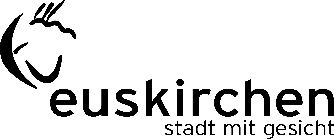 gemäß DatenschutzgrundverordnungVerantwortlicher:	Stadt Euskirchen	info@euskirchen.de	Der Bürgermeister	info@euskirchen.de-mail.de	Kölner Str. 75	Tel.: 02251/14-0	53879 Euskirchen	Fax: 02251/14-249Datenschutzbeauftragter:	Stadt Euskirchen	acordes@euskirchen.de	Fr. Cordes	Tel.: 02251/14-359	Kölner Str. 75	Fax: 02251/1458-359	53879 EuskirchenZweck(e):	Erhebung von kommunalen Steuern u. AbgabenRechtsgrundlage(n):	Kommunalabgabengesetz NRW (KAG NRW), Abgabenordnung, städtische Satzungen Kategorienpersonenbezogener Daten:	Vor- u. Nachname, Firmennamen, Adressen, Steuernummern, E-Mail-Adressen, Telefonnummern, Hunderasse u. -anzahl, zu Einnahmen (Arbeitslohn, Betriebseinnahmen, etc.), zu Ausgaben (Werbungskosten, Betriebsausgaben, etc.), zu der Bankverbindung, über das Verbrauchsverhalten (Müll, Abwasser), 	über geleistete oder erstattete Steuern, über abgegebene 	Steuererklärungen und gestellte Anträge sowie RechtsbehelfeSpeicherdauer:	gem. den Verjährungsfristen nach Abgabenordnung und KAG Datenquelle:	Finanzämter, Steuerberater, öffentlich zugängliche Informationen	Sofern eine Weitergabe der Daten vorgesehen ist,die Empfänger:	Finanzämter, Steuerberater, GerichteSofern Daten gesetzlich bzw. vertraglich nicht zwingend notwendig sind, Folgen einerNichtbereitstellung:	ggfs. verlängerte AntwortzeitenGrundsätzlich besteht gegenüber dem Verantwortlichen vorbehaltlich anderweitiger Rechtsbestimmungen das Recht auf Auskunft über die betreffenden personenbezogenen Daten sowie auf Berichtigung, Löschung oder auf Einschränkung der Verarbeitung sowie eines Widerspruchs gegen die Verarbeitung und auf Datenübertragbarkeit (Erläuterung abrufbar unter https://www.euskirchen.de/datenschutz). Sofern Ihre Daten ausschließlich auf Grund einer Einverständniserklärung verarbeitet werden, kann diese vorbehaltlich anderweitiger Rechtsbestimmungen jederzeit, mit der Wirkung für die Zukunft, widerrufen werden.Bei der Aufsichtsbehörde (Landesbeauftragte für den Datenschutz NRW) besteht ein Beschwerderecht. Im Sinne einer schnellstmöglichen Bearbeitung Ihres Anliegens können Sie sich jedoch auch direkt an den oben genannten Datenschutzbeauftragten der Stadt Euskirchen wenden.Grundstückseigentümer:Anschrift:Kundennummer:Telefonnummer oder E-Mail*:Zähler Nummer:Geeicht bis:Zählerstand alt:      cbmZählerstand neu:      cbm  